شماره حساب الکترونیک بانک تجارت دانشجو(الزامی):یا شماره حساب الکترونیک بانک دیگر به نام دانشجو:تذکر: در صورت نداشتن شماره حساب الکترونیک بانک تجارت، دانشجو فعلا می تواند یک شماره حساب دیگر به نام خود را در این قسمت اعلام نماید. 1-انواع تسهیلات اعطایی دانشگاه سیستان و بلوچستان در صفحه وبسایت گروه استعداد های درخشان قابل ملاحظه می باشد.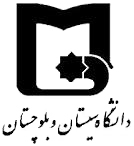 گروه استعدادهای درخشانبسمه تعالیفرم نظرسنجی دانشجویان ممتاز1- آیا تا به حال استعداد درخشان بوده‌اید؟1- آیا تا به حال استعداد درخشان بوده‌اید؟1- آیا تا به حال استعداد درخشان بوده‌اید؟بلی بلی بلی بلی خیر خیر 2- اگر استعداد درخشان دانشگاه سیستان و بلوچستان بوده‌اید به سوالات زیر پاسخ دهید: 2الف)تا به حال از کدام تسهیلات1 زیر استفاده کرده‌اید؟ (می‌توانید یک یا چند مورد را انتخاب کنید)الف) آموزشی   ب) رفاهی       پ)مالی            ت)پژوهشی     ث)دانشجوی    ج) هیچکدام    2- اگر استعداد درخشان دانشگاه سیستان و بلوچستان بوده‌اید به سوالات زیر پاسخ دهید: 2الف)تا به حال از کدام تسهیلات1 زیر استفاده کرده‌اید؟ (می‌توانید یک یا چند مورد را انتخاب کنید)الف) آموزشی   ب) رفاهی       پ)مالی            ت)پژوهشی     ث)دانشجوی    ج) هیچکدام    2- اگر استعداد درخشان دانشگاه سیستان و بلوچستان بوده‌اید به سوالات زیر پاسخ دهید: 2الف)تا به حال از کدام تسهیلات1 زیر استفاده کرده‌اید؟ (می‌توانید یک یا چند مورد را انتخاب کنید)الف) آموزشی   ب) رفاهی       پ)مالی            ت)پژوهشی     ث)دانشجوی    ج) هیچکدام    2- اگر استعداد درخشان دانشگاه سیستان و بلوچستان بوده‌اید به سوالات زیر پاسخ دهید: 2الف)تا به حال از کدام تسهیلات1 زیر استفاده کرده‌اید؟ (می‌توانید یک یا چند مورد را انتخاب کنید)الف) آموزشی   ب) رفاهی       پ)مالی            ت)پژوهشی     ث)دانشجوی    ج) هیچکدام    2- اگر استعداد درخشان دانشگاه سیستان و بلوچستان بوده‌اید به سوالات زیر پاسخ دهید: 2الف)تا به حال از کدام تسهیلات1 زیر استفاده کرده‌اید؟ (می‌توانید یک یا چند مورد را انتخاب کنید)الف) آموزشی   ب) رفاهی       پ)مالی            ت)پژوهشی     ث)دانشجوی    ج) هیچکدام    2- اگر استعداد درخشان دانشگاه سیستان و بلوچستان بوده‌اید به سوالات زیر پاسخ دهید: 2الف)تا به حال از کدام تسهیلات1 زیر استفاده کرده‌اید؟ (می‌توانید یک یا چند مورد را انتخاب کنید)الف) آموزشی   ب) رفاهی       پ)مالی            ت)پژوهشی     ث)دانشجوی    ج) هیچکدام    2- اگر استعداد درخشان دانشگاه سیستان و بلوچستان بوده‌اید به سوالات زیر پاسخ دهید: 2الف)تا به حال از کدام تسهیلات1 زیر استفاده کرده‌اید؟ (می‌توانید یک یا چند مورد را انتخاب کنید)الف) آموزشی   ب) رفاهی       پ)مالی            ت)پژوهشی     ث)دانشجوی    ج) هیچکدام    2- اگر استعداد درخشان دانشگاه سیستان و بلوچستان بوده‌اید به سوالات زیر پاسخ دهید: 2الف)تا به حال از کدام تسهیلات1 زیر استفاده کرده‌اید؟ (می‌توانید یک یا چند مورد را انتخاب کنید)الف) آموزشی   ب) رفاهی       پ)مالی            ت)پژوهشی     ث)دانشجوی    ج) هیچکدام    2- اگر استعداد درخشان دانشگاه سیستان و بلوچستان بوده‌اید به سوالات زیر پاسخ دهید: 2الف)تا به حال از کدام تسهیلات1 زیر استفاده کرده‌اید؟ (می‌توانید یک یا چند مورد را انتخاب کنید)الف) آموزشی   ب) رفاهی       پ)مالی            ت)پژوهشی     ث)دانشجوی    ج) هیچکدام    چرا از تسهیلات ذکر شده استفاده نکرده‌اید؟چرا از تسهیلات ذکر شده استفاده نکرده‌اید؟چرا از تسهیلات ذکر شده استفاده نکرده‌اید؟اطلاع نداشتم اطلاع نداشتم اطلاع نداشتم مفید نبودند مفید نبودند مفید نبودند 2 ب- کدام‌یک از تسهیلات برای شما مفید بوده است؟ چرا؟2 ب- کدام‌یک از تسهیلات برای شما مفید بوده است؟ چرا؟2 ب- کدام‌یک از تسهیلات برای شما مفید بوده است؟ چرا؟2 ب- کدام‌یک از تسهیلات برای شما مفید بوده است؟ چرا؟2 ب- کدام‌یک از تسهیلات برای شما مفید بوده است؟ چرا؟2 ب- کدام‌یک از تسهیلات برای شما مفید بوده است؟ چرا؟2 ب- کدام‌یک از تسهیلات برای شما مفید بوده است؟ چرا؟2 ب- کدام‌یک از تسهیلات برای شما مفید بوده است؟ چرا؟2 ب- کدام‌یک از تسهیلات برای شما مفید بوده است؟ چرا؟2ج- در صورتی که مایل باشید جهت شرکت  در جشنواره‌های علمی و المپیادهای علمی- دانشجویی، استاد سرپرست داشته باشید، چه کسی را انتخاب می‌کنید؟2ج- در صورتی که مایل باشید جهت شرکت  در جشنواره‌های علمی و المپیادهای علمی- دانشجویی، استاد سرپرست داشته باشید، چه کسی را انتخاب می‌کنید؟2ج- در صورتی که مایل باشید جهت شرکت  در جشنواره‌های علمی و المپیادهای علمی- دانشجویی، استاد سرپرست داشته باشید، چه کسی را انتخاب می‌کنید؟2ج- در صورتی که مایل باشید جهت شرکت  در جشنواره‌های علمی و المپیادهای علمی- دانشجویی، استاد سرپرست داشته باشید، چه کسی را انتخاب می‌کنید؟2ج- در صورتی که مایل باشید جهت شرکت  در جشنواره‌های علمی و المپیادهای علمی- دانشجویی، استاد سرپرست داشته باشید، چه کسی را انتخاب می‌کنید؟2ج- در صورتی که مایل باشید جهت شرکت  در جشنواره‌های علمی و المپیادهای علمی- دانشجویی، استاد سرپرست داشته باشید، چه کسی را انتخاب می‌کنید؟2ج- در صورتی که مایل باشید جهت شرکت  در جشنواره‌های علمی و المپیادهای علمی- دانشجویی، استاد سرپرست داشته باشید، چه کسی را انتخاب می‌کنید؟2ج- در صورتی که مایل باشید جهت شرکت  در جشنواره‌های علمی و المپیادهای علمی- دانشجویی، استاد سرپرست داشته باشید، چه کسی را انتخاب می‌کنید؟2ج- در صورتی که مایل باشید جهت شرکت  در جشنواره‌های علمی و المپیادهای علمی- دانشجویی، استاد سرپرست داشته باشید، چه کسی را انتخاب می‌کنید؟گروه:گروه:رشته/ گرایش:رشته/ گرایش:رشته/ گرایش:استاد:استاد:استاد:استاد:دلایل انتخاب استاد سرپرست مورد نظر شما :دلایل انتخاب استاد سرپرست مورد نظر شما :دلایل انتخاب استاد سرپرست مورد نظر شما :دلایل انتخاب استاد سرپرست مورد نظر شما :دلایل انتخاب استاد سرپرست مورد نظر شما :دلایل انتخاب استاد سرپرست مورد نظر شما :دلایل انتخاب استاد سرپرست مورد نظر شما :دلایل انتخاب استاد سرپرست مورد نظر شما :دلایل انتخاب استاد سرپرست مورد نظر شما :دلسوز توانا و دلسوز توانا و دلسوز توانا و دلسوز پیگیر و توانا پیگیر و توانا پیگیر و توانا پیگیر و توانا هر سه مورد 